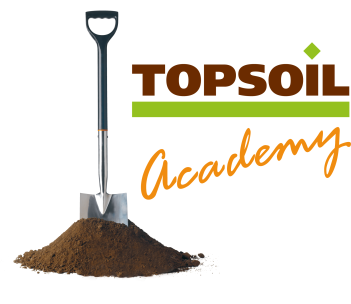 British Sugar TOPSOIL - January 2022PERSONAL DETAILS PERSONAL DETAILS a. Surname:b. First name:c. Home address, including postcode:d. Contact number:e. Email:f. Date of birth:YOUR CURRENT EMPLOYMENT (IF EMPLOYED)YOUR CURRENT EMPLOYMENT (IF EMPLOYED)a. Company name and address:b. Industry sector/s you work in (please tick):Groundworking/Construction 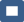 Landscape contractingGreenkeepingGroundsmanshipGarden designc. Name of your employer or manager:c. Name of your employer or manager:d. Your current job title:d. Your current job title:e. Are you currently on a formal apprenticeship scheme through your employer?     YES        NOe. Are you currently on a formal apprenticeship scheme through your employer?     YES        NOf. How long have you worked for your current employer?f. How long have you worked for your current employer?DETAILS OF THE SKILLS TRAINING THIS £500 BURSARY WILL PAY FOR/CONTRIBUTE TOWARDSDETAILS OF THE SKILLS TRAINING THIS £500 BURSARY WILL PAY FOR/CONTRIBUTE TOWARDSa. Full course title:a. Full course title:b. Qualification obtained on successful completion:b. Qualification obtained on successful completion:c. Course duration:c. Course duration:d. What is the total cost of the training, including VAT:d. What is the total cost of the training, including VAT:e. Is the course undertaken:	At your place of work          Online           Via distance learning                        					At a college or other accredited training providere. Is the course undertaken:	At your place of work          Online           Via distance learning                        					At a college or other accredited training providerf. Please provide a link to the website of the accredited UK training provider who delivers the training course you wish to undertake:f. Please provide a link to the website of the accredited UK training provider who delivers the training course you wish to undertake:g. Depending on the method of training delivery (see question 3e above), and if this requires your absence from your place of work, do you have your employer’s agreement to let you undertake the training requested?       YES               g. Depending on the method of training delivery (see question 3e above), and if this requires your absence from your place of work, do you have your employer’s agreement to let you undertake the training requested?       YES               YOUR PERSONAL STATEMENTYOUR PERSONAL STATEMENTPlease provide a separate supporting Personal Statement (of up to 500 words) answering the following questions. We cannot consider your application unless we receive your Personal Statement. Please send this, together with your completed application form, via email to topsoil@britishsugar.comIn your Personal Statement, please tell us:Why you have chosen your particular training courseWhere you are currently in your career (including details of industry-related work and any training you have undertaken to date or are currently undergoing)How the British Sugar TOPSOIL Training Bursary will help you further your career ambitionsWhat your goals and ambitions are for the future.Please provide a separate supporting Personal Statement (of up to 500 words) answering the following questions. We cannot consider your application unless we receive your Personal Statement. Please send this, together with your completed application form, via email to topsoil@britishsugar.comIn your Personal Statement, please tell us:Why you have chosen your particular training courseWhere you are currently in your career (including details of industry-related work and any training you have undertaken to date or are currently undergoing)How the British Sugar TOPSOIL Training Bursary will help you further your career ambitionsWhat your goals and ambitions are for the future.REFEREE DETAILS – This must either be your current employer or, if you are self-employed, a past employer, or tutor . Please confirm below that your referee is happy for you to provide their detailsREFEREE DETAILS – This must either be your current employer or, if you are self-employed, a past employer, or tutor . Please confirm below that your referee is happy for you to provide their detailsName:b. Job Title:c. Contact details, including telephone number and email:c. Contact details, including telephone number and email:e. I confirm that the applicant can use my details for the purpose of this application: Signed:Print Name:Date:e. I confirm that the applicant can use my details for the purpose of this application: Signed:Print Name:Date:DECLARATIONDECLARATIONI confirm that the information given on this form and in my Personal Statement is, to the best of my knowledge and belief, true and accurate. I understand that if I have given misleading information on this form, this will be sufficient grounds for cancelling my application. I confirm that my household income is below £35,000 per annum before taxation.If this application for a bursary is successful, I undertake to fulfil the obligations set out in the Terms & Conditions accompanying this form. I agree that British Sugar TOPSOIL may use material contained in my report, submitted on successful completion of the training course, for publicity purposes.Subject to your rights under applicable data protection legislation, by accepting a bursary award you agree that British Sugar TOPSOIL may, without any limitation or further compensation or notice, use your name, age, voice and/or likeness in any and all media (including social media platforms), worldwide, for the purpose of advertising and promotion and that any resulting photographs or articles remain the copyright of the sponsor, British Sugar TOPSOIL. British Sugar TOPSOIL wishes to keep in touch with bursary recipients and may publicise your progress and achievements on its website and through the media. There are several industry events which you may be invited to attend by the sponsor and by accepting a bursary award you agree to attend these events whenever possible.I have read and understood the Applicant Privacy Notice provided by TOPSOIL that sets out how British Sugar TOPSOIL will handle my personal data in connection with the applicant. Signed:								Date:I confirm that the information given on this form and in my Personal Statement is, to the best of my knowledge and belief, true and accurate. I understand that if I have given misleading information on this form, this will be sufficient grounds for cancelling my application. I confirm that my household income is below £35,000 per annum before taxation.If this application for a bursary is successful, I undertake to fulfil the obligations set out in the Terms & Conditions accompanying this form. I agree that British Sugar TOPSOIL may use material contained in my report, submitted on successful completion of the training course, for publicity purposes.Subject to your rights under applicable data protection legislation, by accepting a bursary award you agree that British Sugar TOPSOIL may, without any limitation or further compensation or notice, use your name, age, voice and/or likeness in any and all media (including social media platforms), worldwide, for the purpose of advertising and promotion and that any resulting photographs or articles remain the copyright of the sponsor, British Sugar TOPSOIL. British Sugar TOPSOIL wishes to keep in touch with bursary recipients and may publicise your progress and achievements on its website and through the media. There are several industry events which you may be invited to attend by the sponsor and by accepting a bursary award you agree to attend these events whenever possible.I have read and understood the Applicant Privacy Notice provided by TOPSOIL that sets out how British Sugar TOPSOIL will handle my personal data in connection with the applicant. Signed:								Date:How did you hear about the British Sugar TOPSOIL Training Bursary?How did you hear about the British Sugar TOPSOIL Training Bursary?